Click on the titles to see the records in sEURchBookse-booksInternational development : socio-economic theories, legacies and strategiesby Anna Lanoszka
New York : Routledge, 2018ISBN: 9781317208655 131720865X 1315617676 9781315617671 9781317208662 1317208668 9781317208648 1317208641The Routledge handbook of planning megacities in the Global Southby Deden Rukmana (ed.)
New York, NY : Routledge, 2020ISBN: 9781003038160 1003038166 9781000062038 1000062031 9781000062045 100006204X 9781000062052 1000062058Print1889 : the boomer movement, the land run, and early Oklahoma Cityby Michael J. HightowerNorman : University of Oklahoma Press, [2018] ISBN: 9780806160702 0806160705Call Numbers:70653 - ISS The Hague Open Stacks (for loan)African yearbook of international law = Annuaire Africain de droit international. Vol. 23, 2017by Gérard NiyungekoLeiden : Koninklijke Brill NV, 2020 ISBN: 9789004429369 9004429360Call Numbers:70669 - ISS The Hague Open Stacks (for loan)Annuaire Européen 2019 = European Yearbook 2019by Council of Europe Leiden : Brill Nijhoff, [2020] ISBN: 9789004449459 9004449450ISSN: 0071-3139Call Numbers:70655 - ISS The Hague Open Stacks (for loan)Discursive approaches to populism across disciplines : the return of populists and the peopleby Michael Kranert (ed.)
Basingstoke : Palgrave Macmillan, 2020ISBN: 9783030550370 3030550370Call Numbers:70664 - ISS The Hague Open Stacks (for loan)70665 - ISS The Hague Open Stacks (for loan)Handbook of BRICS and emerging economiesby P.B. Anand, Shailaja Fennell, Flavio ComimOxford : Oxford University Press 2020ISBN: 9780198827535 0198827539Call Numbers:70654 - ISS The Hague Open Stacks (for loan)Handbook of inclusive innovation : the role of organizations, markets and communities in social innovationby Gerard George, Ted Baker, Paul Tracey, Havovi Joshi (eds.)Cheltenham : Edward Elgar Publishing, 2020ISBN: 9781800881327 1800881320Call Numbers:70657 - ISS The Hague Open Stacks (for loan)Handbook of international security and developmentby Paul Jackson (ed.)
Cheltenham, UK ; Northampton, MA, USA : Edward Elgar Publishing, [2015]ISBN: 9781781955529 1781955522 9781781955536 1781955530Call Numbers:70661 - ISS The Hague Open Stacks (for loan)Migration beyond capitalismby Hannah Cross
Cambridge, UK ; Medford, MA : Polity Press, 2021ISBN: 9781509535941 1509535942 9781509535958 1509535950Call Numbers:70667 - ISS The Hague Open Stacks (for loan)Research handbook on law, environment and the global South by Philippe Cullet and Sujith Koonan (eds.) Cheltenham UK: Edward Elgar 2020
ISBN: 1800379455 9781800379459Call Numbers:70662 - ISS The Hague Open Stacks (for loan)Slave in a palanquin : colonial servitude and resistance in Sri Lankaby Nira WickramasingheNew York : Columbia University Press, [2020]
ISBN: 9780231197625 0231197624 9780231197632 0231197632Call Numbers:70656 - ISS The Hague Open Stacks (for loan)The architecture of policy transfer : ideas, institutions and networks in transnational policymakingby Timothy LegrandBasingstoke : Palgrave Macmillan, 2020
ISBN: 9783030558208 3030558207Call Numbers:70663 - ISS The Hague Open Stacks (for loan)The basics of money and banking : from ancient coins to credit and cryptosby Wim Boonstra and Linda van Goor Amsterdam: VU University Press, 2020
ISBN: 9086598110 9789086598113Call Numbers:70659 - ISS The Hague Open Stacks (for loan)The handbook of diverse economiesby J. K. Gibson-Graham, Kelly Dombroski (eds.) Cheltenham, UK ; Northampton, MA : Edward Elgar Publishing, [2020] 
ISBN: 9781788119955 1788119959Call Numbers:70666 - ISS The Hague Open Stacks (for loan)Wellbeing economics : how and why economics needs to changeby Nicky PouwAmsterdam : Amsterdam University Press, 2020 ISBN: 9463723854 9789463723855Call Numbers:70660 - ISS The Hague Open Stacks (for loan)GiftsAgrofuels : big profits, ruined lives and ecological destructionby François Houtart, Victoria Bawtree London ; New York : Pluto Press ; Palgrave Macmillan, 2010ISBN: 9780745330136 0745330134 0745330126 9780745330129Call Numbers:70671 - ISS The Hague Open Stacks (for loan)Engels : Selected writingsby Friedrich Engels , W.O. Henderson (ed.)Harmondsworth : Penguin, 1967[No ISBN]Call Numbers:70652 - ISS The Hague Open Stacks (for loan)James Baldwin : the fire next timeby Steve Schapiro, Gloria Karefa-Smart, James Baldwin Köln Germany : Taschen, [2017]ISBN: 9783836551038 3836551039Call Numbers:70651 - ISS The Hague Open Stacks (for loan)Routledge handbook of migration and developmentby Tanja Bastia, Ronald Skeldon (eds.)Abingdon, Oxon ; New York, NY : Routledge, 2020ISBN: 9781138244450 1138244457Call Numbers:70668 - ISS The Hague Open Stacks (for loan)Towards a fair and just economy : social business as a transformational approachby Fons van der Velden (ed.)Volendam : Stichting LM Publishers, 2018ISBN: 9789460225055 9460225055Call Numbers:70658 - ISS The Hague Open Stacks (for loan)Vijftig jaar Palestina Komitee : ontkennen, goedpraten, meedoenby Kees Broer, Cornelis Fokko[Eindhoven] : Kees Broer, [2019]ISBN: 9789402199017 9402199012Call Numbers:70670 - ISS The Hague Open Stacks (for loan)New Acquisitions –January 2021
University Library at ISSBooks
Journals
DVDs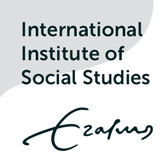 